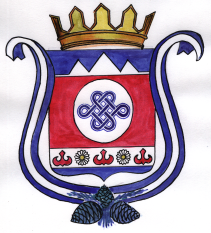     ПОСТАНОВЛЕНИЕ                             с. Актёл                                    JOП      28 декабря 2015 года                                                                   № 35Об утверждении административного регламентапредоставления муниципальной услуги«Присвоение адресов местонахождения объектам недвижимости»         В соответствии Федеральным законом от 06.10.2003 № 131-ФЗ «Об общих принципах организации местного самоуправления в Российской Федерации», Федеральным законом от 27.07.2010 № 210-ФЗ «Об организации государственных и муниципальных услуг», постановления главы муниципального образования Актёльское сельское поселение от 24.05.2013 г. № 11 «О порядке разработки и утверждения административных регламентов исполнения муниципальных функций и предоставления муниципальных услуг»п о с т а н о в л я ю:1.Утвердить административный регламент предоставления муниципальной услуги«Присвоение адресов местонахождения объектам недвижимости» администрациеймуниципального образования Актёльское сельское поселение, согласно приложения. 2.Настоящее постановление подлежит размещению в сети Интернет.3. Контроль за выполнением настоящего постановления оставляю за собой.Глава администрацииАктёльское сельское поселение                                                   А. Е. ЕгузековПриложениек постановлению главымуниципального образованияАктёльское сельское поселениеОт 28.12.2015 г. № 35АДМИНИСТРАТИВНЫЙ РЕГЛАМЕНТо предоставлении муниципальной услуги«Присвоение адресов местонахождения объектам недвижимости»1. Общие положения1.1. Предмет регулирования Административного регламента1.1.1. Административный регламент предоставления муниципальной услуги«Присвоение адресов местонахождения объектам недвижимости» (далее –Административный регламент) разработан в целях повышения качества исполнения идоступности муниципальной услуги по присвоению адресов местонахождения объектамнедвижимости на территории муниципального образования Актёльское сельское поселение (далее муниципальное образование), и определяет сроки и последовательностьсоответствующих действий (административных процедур) при предоставлениимуниципальной услуги.1.2. Описание заявителей1.2.1. Заявителями являются физические, юридические лица, обращающиеся заполучением необходимого документа. От имени получателя муниципальной услуги можетвыступать уполномоченный представитель (далее - представитель), действующий наосновании доверенности, оформленной в соответствии с законодательством РоссийскойФедерации.1.3. Требования к порядку информирования о предоставлении муниципальной услуги1.3.1. Муниципальная услуга предоставляется администрацией муниципальногообразования и осуществляется через уполномоченный орган – отдел организационной,социальной и кадровой работы администрации муниципального образования (далее –Отдел).Информация, предоставляемая заинтересованным лицам о муниципальной услуге, являетсяоткрытой и общедоступной. Муниципальная услуга предоставляется в администрацииАктёльское сельского поселения по адресу: 649226 Республика Алтай, Шебалинский район,с. Актёл, ул. Молодёжная, 2.Режим работы администрации:понедельник - пятница: с 9.00 до 17.00, перерыв на обед: с 13.00 до 14.00,выходные дни: суббота, воскресенье, нерабочие праздничные дни.Телефон: 8 (388-49) 21-2-301.3.3. Основными требованиями к информированию о порядке оказания муниципальнойуслуги являются:- достоверность предоставляемой информации;- четкость в изложении информации;- полнота информирования;- удобство и доступность получения информации.Информирование заявителей о порядке оказания муниципальной услуги организуетсяследующим образом:- публичное информирование проводится путем размещения информации наофициальном сайте администрации муниципального образования, а также с использованиемрегиональной информационной системы «Региональный портал государственных имуниципальных услуг Республики Алтай».Текст Административного регламента, нормативный правовой акт об его утверждении,режим работы, адрес и контактные телефоны размещаются на официальном сайтеадминистрации Актёльского сельского поселения www.Shebalino –altai.ru/Aktel (далее –Интернет-сайт).- индивидуальное информирование обеспечивается работниками администрациимуниципального образования в форме устного информирования (по телефону или лично) иписьменного информирования (по почте или электронной почте).Должностное лицо, осуществляющее индивидуальное устное информирование опорядке предоставления муниципальной услуги, должно принять все необходимые меры дляполного и оперативного ответа на поставленные вопросы.Индивидуальное письменное информирование о порядке предоставлениямуниципальной услуги при письменном или электронном обращении гражданина в орган,предоставляющий муниципальную услугу, осуществляется путем направления ответовпочтовым отправлением, а также в форме электронного документа.2. Стандарт предоставления муниципальной услуги2.1. Наименование муниципальной услуги2.1.1. Наименование муниципальной услуги - «Присвоение адресов местонахожденияобъектам недвижимости».2.2. Наименование администрации муниципального образования, предоставляющегомуниципальную услугу2.3. Описание результата предоставления муниципальной услуги2.3.1. Конечным результатом оказания муниципальной услуги является:- выдача постановления (выписки из постановления) о присвоении почтового адресаобъекту недвижимости;- отказ в присвоении адреса местонахождения объектам недвижимости.2.4. Срок предоставления муниципальной услуги2.4.1. Продолжительность индивидуального устного информирования каждого заявителяили его законного представителя составляет не более 20 минут.2.4.1.2. Ответ на письменные запросы заявителей об информировании по вопросуперечня документов для организации присвоения адресов местонахождения объектамнедвижимости направляются в течение 7 рабочих дней со дня поступления запроса.2.4.1.3. Срок осуществления процедуры выдачи либо отказа в присвоении адресовместонахождения объектам недвижимости составляет не более 30 рабочих дней со дняполучения заявления.2.4.1.4. Продолжительность приема у сотрудника, осуществляющего выдачудокументов, не должна превышать 15-20 минут.2.5. Перечень нормативных правовых актов, регулирующих отношения, возникающие всвязи с предоставлением муниципальной услуги- Конституцией Российской Федерации;- Градостроительным кодексом Российской Федерации;- Федеральный закон от 06.10.2003 N 131-ФЗ "Об общих принципах организацииместного самоуправления в Российской Федерации";- Федеральный закон от 24.07.2007 № 221-ФЗ «О государственном кадастренедвижимости»;- Федеральный закон от 09.02.2009 N 8-ФЗ "Об обеспечении доступа к информации одеятельности государственных органов и органов местного самоуправления";-Уставом муниципального образования Актёльское сельское поселение;2.6. Перечень документов, необходимых для предоставления муниципальной услуги2.6.1. С целью подготовки Администрацией справки о присвоении адресаместонахождения объекту недвижимости Заявитель обязан предоставить документы:- заявление;- паспорт заявителя;- правоустанавливающие документы на объект недвижимости;- схема размещения объекта недвижимости;- документы, подтверждающие права заявителя на объект недвижимости.Возможно предоставление ксерокопий (при наличии подлинников).Требовать от заявителей документы, не предусмотренные данным пунктомадминистративного регламента, не допускается. Заявитель может предоставитьдополнительную информацию в печатной, электронной или в рукописной форме,контактные телефоны и иную информацию, необходимую для получения муниципальнойфункции.2.6.2. Справка выдается на основании заявления гражданина с предоставлениемнеобходимых документов согласно пункту 2.6.1. настоящего Административногорегламента.2.7. Исчерпывающий перечень оснований для отказа в приеме документов, необходимых дляпредоставления муниципальной услуги, и предоставлении муниципальной услуги2.7.1. Основаниями для отказа в предоставлении муниципальной услуги являются:- предоставление неполного комплекта документов для получения услуги;- представление заявителем неправильно оформленных или утративших силудокументов, если указанные обстоятельства были установлены в процессе подготовкизапрашиваемого документа.2.8. Порядок, размер и основания взимания платы за предоставление муниципальнойуслуги2.8.1. Муниципальная услуга оказывается бесплатно.2.9. Срок ожидания в очереди при подаче запроса и получении результата предоставлениямуниципальной услуги2.9.1. Максимальный срок ожидания в очереди при подаче запроса о предоставлениимуниципальной услуги и при получении результата предоставления муниципальной услугине превышает 30 минут.2.10. Срок и порядок регистрации запроса заявителя о предоставлении муниципальнойуслуги2.10.1. Срок регистрации заявления, поданного в администрацию - не более 1 рабочегодня.2.11. Требования к помещениям, в которых предоставляется муниципальная услуга2.11.1. На территории, прилегающей к зданию (строению), в котором осуществляетсяприем граждан, должны быть знаки для бесплатной парковки автотранспортных средств.Места информирования, предназначенные для ознакомления граждан с информационнымиматериалами, оборудуются информационными стендами, стульями и столами дляоформления документов. Места предоставления муниципальной услуги обеспечиваютсвободный доступ заявителя к специалистам, предоставляющим муниципальную услугу.2.11.2. Прием заявлений, выдача документов заявителям и их информирование поинтересующим вопросам осуществляется в администрации сельского поселения.2.11.3. Места ожидания в очереди на подачу или получение документов оборудуютсястульями и столами исходя из фактической нагрузки и возможностей для их размещения вздании.2.11.4. Рабочее место специалиста, предоставляющего муниципальную услугу,оборудуется телефоном, компьютером с установленными справочно-правовыми системами идоступом в сеть Интернет, оргтехникой, позволяющими своевременно и в полном объемепредоставлять запрашиваемую информацию.2.12. Показатели доступности и качества муниципальной услуги2.12.1. Показателем доступности является открытость порядка и правил предоставлениямуниципальной услуги:- наличие Административного регламента предоставления муниципальной услуги;- наличие информации об оказании муниципальной услуги на Интернет-сайте,Региональном портале государственных и муниципальных услуг Владимирской области.2.12.2. Показателем качества предоставления муниципальной услуги являются:- степень удовлетворенности граждан качеством и доступностью муниципальнойуслуги;- соответствие предоставления муниципальной услуги требованиям настоящегоАдминистративного регламента;- соблюдение сроков предоставления муниципальной услуги согласноАдминистративному регламенту;- отсутствие обоснованных жалоб.3. Административные процедуры3.1. Состав, последовательность и сроки выполнения административных процедур припредоставлении муниципальной услуги3.1.1. Предоставление муниципальной услуги включает в себя выполнение следующихадминистративных процедур:- прием специалистом администрации письменного заявления, заявления в электронномвиде;- регистрация письменного заявления или заявления в электроном виде, необходимыхдля оказания услуги;- рассмотрение поступивших письменных заявлений (заявлений в электронном виде)специалистом администрации;- оформление и выдача документов о присвоении адреса объекту недвижимости (отказ вприсвоении адреса)Прохождение административных действий представлено в блок-схеме (приложении №1 настоящего регламента)3.2. Рассмотрение представленных документов3.2.1. Глава муниципального образования, рассмотрев документы в течение одного дня,с резолюцией направляет их исполнителю.3.2.2. В случае отсутствия в заявлении о присвоении адреса необходимой информации, атакже полного перечня документов, прилагаемых к заявлению в соответствии с пунктом2.6.1. настоящего Административного регламента, заявителю отказывается в присвоенииадреса в соответствии с пунктом 2.7.1. настоящего Административного регламента и втечение 30 рабочих дней со дня получения заявления направляется уведомление об отказе заподписью главы администрации с указанием причин отказа.3.2.3. В случае соответствия представленных документов требованиям настоящегоАдминистративного регламента в течение 30 рабочих дней со дня регистрации специалисторганизационного отдела администрации муниципального образования осуществляетподготовку документов, необходимых для присвоения адреса объекту недвижимости.3.2.4. Присвоение адреса объекту недвижимости осуществляется постановлением главымуниципального образования.3.2.5. Передача документов о присвоении адреса объекту недвижимости осуществляетсяписьмом с приложением постановления о присвоении почтового адреса объектунедвижимости, которое направляется заявителю почтовым отправлением; или передаетсязаявителю (законному представителю заявителя) под личную подпись с соответствующейрегистрацией в журнале учета исходящей документации.В случае отправки постановления о присвоении почтового адреса почтовымотправлением датой передачи считается дата регистрации указанного письма. В случаепередачи указанных документов уполномоченному законному представителю заявителя подличную подпись датой передачи считается дата регистрации в журнале учета исходящейдокументации.Присвоенный объекту недвижимости почтовый адрес вносится в адресный реестрмуниципального образования.4. Порядок и формы контроля за предоставлением муниципальной услуги4.1. Порядок осуществления текущего контроля4.1.1. Текущий контроль по соблюдению последовательности действий,определенных административными процедурами по предоставлению настоящеймуниципальной услуги и принятию обоснованных решений специалистом осуществляетсяглавой Актёльское сельского поселения .4.2. Порядок и периодичность осуществления плановых и внеплановых проверок4.2.1. Проверки могут быть плановыми и внеплановыми. Порядок и периодичностьосуществления плановых проверок качества исполнения муниципальной услугиустанавливаются не реже 1 раза в год планом работы администрации и утверждаются главоймуниципального образования. Проверка также может проводиться по конкретномуобращению заинтересованного лица. При проверке могут рассматриваться все вопросы,связанные с предоставлением муниципальной услуги (комплексные проверки), или вопросы,связанные с исполнением отдельных административных процедур (тематические проверки).4.2.2. Результаты проверок оформляются в виде акта (справки), в котором отмечаютсявыявленные недостатки и предложения по их устранению. По результатам проведенныхпроверок, в случае выявления нарушений прав заявителей, осуществляется привлечениевиновных лиц к ответственности в соответствии с законодательством РоссийскойФедерации.4.3. Ответственность должностных лиц органа администрации муниципальногообразования за решения и действия (бездействие), принимаемые (осуществляемые) в ходепредоставления муниципальной услуги4.3.1. Должностные лица, ответственные за предоставление муниципальной услуги,несут персональную ответственность за соблюдение сроков и порядка предоставлениямуниципальной услуги.4.3.2. Персональная ответственность должностных лиц, ответственных за организациюработы по исполнению муниципальной услуги, и специалистов Отдела, в должностныеобязанности которых входит предоставление муниципальной услуги, закрепляется в ихдолжностных инструкциях в соответствии с требованиями законодательства РоссийскойФедерации.5. Досудебный (внесудебный) порядок обжалования решений и действий (бездействия)органа, предоставляющего муниципальную услугу, а также их должностных лиц5.1. Информация для заявителя о его праве на досудебное (внесудебное) обжалованиерешений и действий (бездействия), принятых (осуществляемых) в ходе предоставлениямуниципальной услуги5.1.1. Действия (бездействие) и решения должностных лиц Отдела, соответственноосуществляемые и принимаемые в ходе предоставления муниципальной услуги, могут бытьобжалованы заявителем во внесудебном порядке и (или) через суд.5.1.2. В досудебном (внесудебном) порядке граждане могут обжаловать действия(бездействие) и решения, не подлежащие рассмотрению в суде в соответствии сзаконодательством Российской Федерации:- заместителя главы муниципального образования – главе муниципального образования;- специалистов Отдела - заместителю главы муниципального образования.5.1.3. Заявитель имеет право на получение информации и документов, необходимых дляобоснования и рассмотрения жалобы.5.2. Предмет досудебного (внесудебного) обжалования5.2.1. Предметом досудебного (внесудебного) обжалования являются нарушениепорядка осуществления административных процедур, а также других требований иположений настоящего Административного регламента.5.3. Исчерпывающий перечень оснований для приостановления рассмотрения жалобы(претензии) и случаев, в которых ответ на жалобу (претензию) не дается5.3.1. При получении жалобы, в которой содержатся нецензурные либо оскорбительныевыражения, угрозы жизни, здоровью и имуществу должностного лица, а также членам егосемьи, жалоба может быть оставлена без ответа.Если текст жалобы не поддается прочтению, ответ на жалобу не дается, о чемсообщается устно заявителю, направившему жалобу (в письменном виде – если почтовыйадрес поддается прочтению).Если в жалобе содержится вопрос, на который заявителю неоднократно давалисьписьменные ответы по существу в связи с ранее направляемыми жалобами, и при этом вжалобе не приводятся новые доводы или обстоятельства, должностное лицо, ответственноеза рассмотрение жалобы, вправе принять решение о безосновательности очередногообращения и прекращения переписки с заявителем по данному вопросу. О данном решениизаявитель, направивший жалобу, уведомляется в письменном виде.5.4. Основания для начала процедуры досудебного (внесудебного) обжалования5.4.1. Основанием для начала процедуры досудебного (внесудебного) обжалованияявляется письменное обращение заинтересованных лиц.Письменное обращение должно содержать:- Ф.И.О. лица, которым подается обращение, должность (для юридических лиц);- наименование органа, должность, фамилию, имя и отчество специалиста (при наличииинформации), указание действия (бездействия), решение которого обжалуется;- содержательную характеристику обжалуемого действия (бездействия), решения.Дополнительно должны быть указаны причины несогласия с обжалуемым действием(бездействием), иные сведения, которые автор обращения считает необходимым сообщить.К обращению могут быть приложены копии документов, подтверждающих изложеннуюинформацию.Обращение подписывается заявителем.5.4.2. Обращения рассматриваются в соответствии с требованиями Федерального законаот 02.05.2006 № 59-ФЗ «О порядке рассмотрения обращений граждан РоссийскойФедерации».5.5. Сроки рассмотрения жалобы (претензии)5.5.1. Срок рассмотрения жалобы не должен превышать 30 дней с момента еерегистрации.В исключительных случаях при направлении запроса государственным органам, органамместного самоуправления и иным должностным лицам для получения необходимых длярассмотрения обращения документов и материалов, должностное лицо, ответственное зарассмотрение жалобы, вправе продлить срок рассмотрения жалобы не более чем на 30 дней,уведомив заявителя о продлении срока ее рассмотрения.5.6. Результат досудебного (внесудебного) обжалования решений и действий(бездействия), принятых (осуществляемых) в ходе предоставления муниципальной услуги5.6.1. Результатом досудебного (внесудебного) обжалования является объективное,всестороннее и своевременное рассмотрение обращений.5.6.2. Порядок судебного обжалования действий (бездействия) и решений должностныхлиц Отдела, соответственно осуществляемых и принимаемых в ходе предоставлениямуниципальной услуги, определяется законодательством Российской Федерации о гражданском судопроизводстве и судопроизводстве в арбитражных судахПриложение № 1Последовательность административных действий (процедур) по присвоению почтового адресаПрием и регистрация заявлений в письменной форме у заявителяНачало административной процедуры:обращение заявителяРассмотрение заявлений в письменной или устной формеПодготовка постановленияПодписание постановленияОказание муниципальной услуги завершеноОтказ в предоставлении муниципальной услуги